	CURRICULUM VITAEPAUL	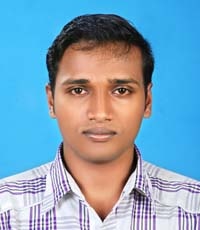 Male – Single – Born on 11th December 1990.C/o-: +971501685421 / paul.378418@2freemail.com WHAT DO I BRING TO YOUR COMPANY? Quick Learning Ability.    Dedication and Commitment to the given work. Willingness to learn and can be moulded. Adaptability. Friendly Nature.CAREER OBJECTIVE:To secure employment in a reputed company, dedicate myself to the task of delivering excellence and delight to my employer and the client, and thereby improve my knowledge and employability skills.ACADEMIC QUALIFICATIONS:WORK  EXPERIENCEWorked as ‘Apprentice ‘in KERALA   Kerala Agro Machinery Corporation Limited (kamco) in Mala. [1 January 2013 to 19 January 2015].  (First year in kamco Mala unit and 2nd year in kamco Athani unit)Worked in different department of Store, Quality assurance, Assembly department.Kamco - Manufactures of Agriculture equipments like Power Tillers, Power reapers, Garden tillers. http://www.kamcoindia.com/Worked in Kwality Agro Vet Industries as a production Manager ( 01-02-2015 to 30-11-2015)Working as production and quality  engineer in  suvarna fibro tech (  19-01-2017 to ….)http://www.suvarnafrpproducts.com/Good knowledge in HVACROLES AND RESPONSIBILTIES: Production engineer. Perform inspections of purchased parts, subassemblies or finished company products according to well defined criteria using standard physical, mechanical and/ or electrical measurements. Completing the monthly schedule with minimum rejection. Rework or reject subassemblies or finished products as required. Maintaining  the production related documents for easy accessibility and audit purpose .Accurately document the results of the inspections and testing. Preparing bill of materials.  Cost estimation of various  jobs.  Find the critical pathways.  Formulated yearly, quarterly & monthly production plan based on sales forecast.Coordinate calibration of all test equipment and fixtures.Evaluate problems and make initial recommendations for possible corrective action to supervise.Work  with  production  management  and  Quality  Assurance  to  provide  feedback  to  assemblers  regarding Accuracy of assembly proceduresPlanning and execution of supplier process plans and follow-up actions. Prepare purchase orders. Manage stock levels and distribute supplies from stock.. Prepare inventories Coordinate purchasing, warehousing and inventory functions. To undertake the function of stock taking and confirm the periodic stock on a regular basis by working closely with the designated staff members. To ensure that the proper amount of inventory is distributed at the right time. Prepare the inception report of received materials . Investigate customer complaints and non-conformance issues.. Assigning duties and shifts for junior staffs Assist the superior officer to achieve the targeted production at all time.Supervise the employees in each shift with the help of chief mechanic/charge hand on daily basis.. Completed HVAC Certification and Training ProgrammeCertification in HVAC in 2015 from Dhanush Engineering Service India (P) Limited, Hyderabad – IndiaSkills in HVAC:A/C types and it’s working.Load calculation .DUCT sizing using VRM & EFM.Double line ducting using SMACNA rules.Diffuser selection.Sheet metal calculation.External Static Pressure calculation.COMPUTER KNOWLEDGE:Auto cad .CatiaComfortable with MS Office (Word, Excel, Power point)LANGUAGE SKILLS:PERSONAL INFORMATION:NATIONALITY	: 	INDIAN STATE	: 	KERALA.Passport Details:Issue Date	:	23-09-2011Expiry Date	:	22-09-2021Place of Issue	:	CochinDeclarationI hereby declare all the information enclosed above is true to the best of my knowledge.COURSE OF STUDYBOARDSCHOOL/UNIVERSITYYEAR OF PASSINGPERCENTAGEB.E (Mechanical & Production.)Sathyabama UniversitySathyabama University             2012        6812th  Standard State Board of KeralaSt.Mary’s H S S Irinjalakuda                2008        8310th  StandardState Board of KeralaSt.Mary’s H S S Irinjalakuda                2006        85LANGUAGES SPEAKINGREADING/WRITINGEnglish MalayalamHindiTamil